Suresh Suresh.338723@2freemail.com 	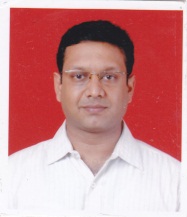 ObjectiveObjectiveAccepting new challenges with belief in the words ‘Alternatives Infinite…’ProfileProfileManaging the entire Employee Lifecycle, Recruitment, Ensuring Statutory compliances, Assist in overall Administration of the Company, Organising Technical and Soft Skills training, MR for ISO 9001, 14001 and OHSAS certification.Professional experienceProfessional experienceAug 2015 – Till Date	Man Vastucon, MumbaiAug 2008 – Jul 2015	Man Infraconstruction Ltd, Mumbai	Senior Manager-Human Resources Good understanding of HR policies. Manage the entire employee lifecycle from recruitment to exit including the induction process.Ensure follow up of Joining formalities, Confirmation Records,Statutory compliance of Contractors at sites for - PF, ESIC, Profession Tax, MLWF, BOCW etc. Implementation of Biometric attendance system.Counseling employees as and when required. Recruitment Designing & Implementation of HR process. Ensure timely distribution of salary, bonus, increment, Salary slip and full & final settlements. Conduct performance reviews. Co-ordinate employee performance and appraisal programs. Handling post appraisal issues and resolving them as per company policy. Organising Technical and Soft Skills training progammes MR for ISO 9001, 14001 and OHSAS.Assist in complying Safety norms at sites. Research health and safety practices and recommend changes.Assist in overall Administration of company. Responsible for Telecom, AC, Food and Beverages, Furniture Maintenance etc.Mar 2006 – Aug 2008	NIS Sparta, Mumbai	Group ConsultantTraining & Content DevelopmentDeveloped and created training modules relating to BTS Kitting Process (included Training), Induction for Entry Level Executives (included Training), Induction to WIMAX, Zonal Head of Reliance Web World, Sales Associates of Corporate Wireless Group (included Training), Fulfillment Assurance & Billing executive for PCO business.Project Lead for iSAP (Information Security Awareness Programme)Developed and created training module for a 1 day training programme for over 40,000 Reliance Communications employees.Aug 2003 – Mar 2006	Chrysalis HRD, Mumbai	ResearcherContent DevelopmentDeveloped and created training modules relating to New Hire Induction Program for Airtel, Delhi.Developed training modules relating to Enterprise Service Training for Bharti - AES, Delhi.TrainingFacilitated the ‘Mandatory Training Program’s and 2 days ‘Induction Program’ for eServe, Mumbai.Facilitated assessment for the staff of Municipal Corporation of Delhi, numbering around 900 for Customer Service.Facilitated training on Introduction to Telephone for Bharti - AES, Delhi & Telephonic Customer Service for Reliance Infocomm, Pune.Project Lead for developing training modules of processes and systems for Customer Help Desk of Airtel Enterprises Service for Bharti Telecom, Delhi. Feb 2002 – Jan 2003	Shy Communications Pvt. Ltd., Chennai	Director - OperationsVendor Management, Client Servicing for Visual Effects projects, Created System for Visual Effects Process, Goods Management and Payment Status.Projects: Anbe Sivan, Vaseegara , Mounam Pesiyade, April MaadhatilConducted promotional events for Warner Brother movies ‘Collateral Damage’ & ‘The Time Machine’ in Chennai.May 1998 – Jan 2002	Pentamedia Graphics Ltd., Chennai	Animator3d WorkshopLead the creation and delivery of 3D animation presentation for school kids while promoting the 3D movie “ALIBABA”.AlibabaLead a team of 10 members assigned for the Camera Animation for Scene 18 of Alibaba, which included 142 shots.Sinbad - Beyond the Veil of Mist and PandavasCamera animation and 3D sets for the animated movies.Sep 1997 – Dec 1997	HSS Integrated, Petaling Jaya, Malaysia	Animator & Graphic DesignerPenang Bridge	Successfully completed the 3D animated presentation of the proposed Second Penang Crossing Bridge.Feb 1997 – Aug 1997	Multilingual Media & Mktg., Malaysia	Animator & Graphic DesignerKLSE Information GalleryLead a team of 3 artists’ for 3D animation, related to various Information Kiosks.Aug 1995 – Dec 1996	Sohum Graphics, Dadar, Mumbai	Graphic DesignerDesigned Brochures, Visual Aids and Cartons.Apr 1994 – Jul 1995	Good Value Irrigation, Thane, Mumbai	Graphic DesignerDesigned Information Booklets and Product Labels.EducationEducationAugust 2014      Symbiosis College of Distance Learning	PunePG Diploma in Human Resource ManagementApril 1992	University of Bombay	MumbaiBachelor Of Science (Chemistry)Additional qualificationsAdditional qualifications2007	2 Day Workshop on Instructional Design	MumbaiConducted by Ms. Punam Medh.1998	Pentafour Software & Exports Ltd.	ChennaiSpecialized Course in Softimage / 3D.1997	Image Workshop	MumbaiAdvance Course in 3D Animation.1994	Microcell Graphics	MumbaiCourse in Graphics & Animation.1992	NIIT	MumbaiDiploma in Systems Management.Date of BirthDate of Birth.InterestsInterestsAmateur Photography & Cooking.LanguagesLanguagesEnglish, Hindi, Marathi & Tamil.SAlary SAlary Expected salary Canadian Dollar 48,000 per year